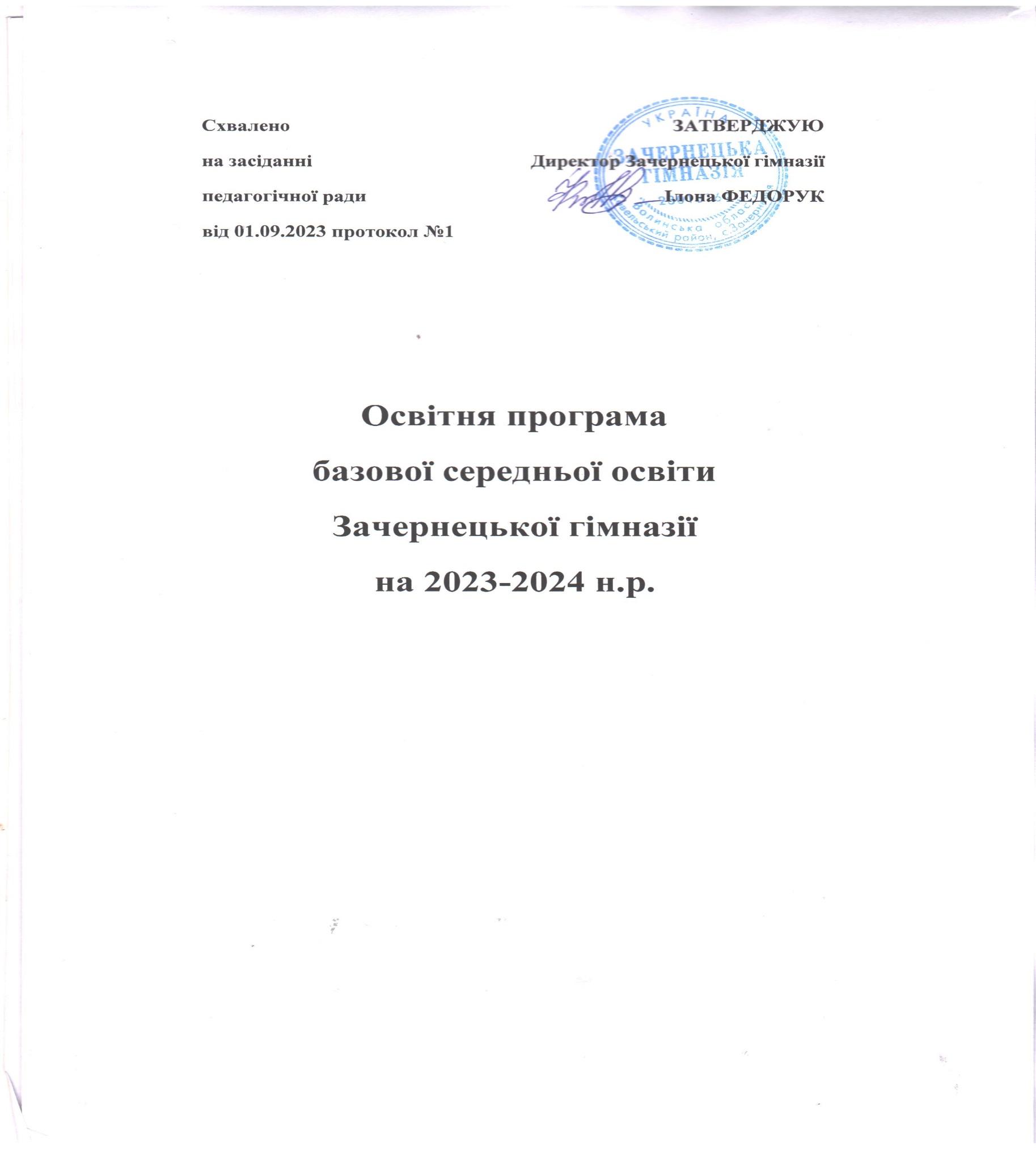 ЗМІСТ 1.ЗАГАЛЬНІ ПОЛОЖЕННЯ ОСВІТНЬОЇ ПРОГРАМИ ........................................... 4 2.ВИМОГИ ДО ОСІБ, ЯКІ МОЖУТЬ РОЗПОЧАТИ НАВЧАННЯ ЗА ОСВІТНЬОЮ ПРОГРАМОЮ.......................................................................................... 73.МОДЕЛЬ ВИПУСКНИКА ГІМНАЗІЇ ….………………………………………….. 10  4.ЗАГАЛЬНИЙ ОБСЯГ НАВЧАЛЬНОГО НАВАНТАЖЕННЯ .................... 11 5. НАВЧАЛЬНИЙ ПЛАН…………………………….................................. 13 6.ПЕРЕЛІК НАВЧАЛЬНИХ ПЛАНІВ ТА ПРОГРАМ .................,.............................. 21 7.ФОРМИ ОРГАНІЗАЦІЇ ОСВІТНЬОГО ПРОЦЕСУ ................................................ 34 8.ОПИС ІНСТРУМЕНТАРІЮ ОЦІНЮВАННЯ........................................................... 36 1. ЗАГАЛЬНІ ПОЛОЖЕННЯ ОСВІТНЬОЇ ПРОГРАМИОсвітня програма Зачернецької гімназії на 2023/2024 навчальний рік розроблена згідно з Конституцією України (ст. 53), Законів України «Про освіту», «Про повну загальну середню освіту», «Про внесення змін до деяких законів України в сфері освіти щодо врегулювання окремих питань освітньої діяльності в умовах воєнного стану» (№7325 від 28.04.2022), «Про забезпечення функціонування української мови як державної» та інших;  Указу Президента України від 16 березня 2022 року №143 «Про загальнонаціональну хвилину мовчання за загиблими внаслідок збройної агресії Російської Федерації проти України»;  Постанови Кабінету Міністрів України від 24 червня 2022 року №711 «Про початок навчального року під час дії правового режиму воєнного стану в Україні»;  Розпорядження Кабінету Міністрів України від 14 грудня 2016 р. № 988- р «Про схвалення Концепції реалізації державної політики у сфері реформування загальної середньої освіти «Нова українська школа» на період до 2029 року»;  Санітарного регламенту для закладів загальної середньої освіти, затвердженого наказом Міністерства охорони здоров'я України від 25.09.2020 №2205, зареєстрованого в Міністерстві юстиції України 10 листопада 2020 р. за №1111/35394;  Державних стандартів повної загальної середньої освіти: на рівні базової середньої освіти: в 5-6 класах – Державного стандарту базової середньої освіти (затвердженого постановою Кабінету Міністрів України від 30.09.2020 р. № 898); в 7 – 9 класах – Державного стандарту базової та повної загальної середньої освіти (затвердженого Постановою КМУ від 23 листопада 2011 року №1392);  На рівні базової середньої освіти: у 5- 6 класах – Типової освітньої програми для 5-9 класів закладів загальної середньої освіти (затвердженої наказом Міністерства освіти і науки України від 19.02. 2021 № 235), у 7 – 9 класах – Типової освітньої програми закладів загальної середньої освіти ІІ ступеня (затвердженої наказом Міністерства освіти і науки України від 20.04. 2018 № 405);  Наказів Міністерства освіти і науки України: від 28.03.2022 274 «Про деякі питання здобуття загальної середньої освіти та освітнього процесу в умовах воєнного стану»;  Положення про дистанційну форму здобуття повної загальної середньої освіти, затвердженого наказом Міністерства освіти і науки України від 08.09. 2020 №1115, зареєстрованим в Міністерстві юстиції України 28 вересня            2020 р. за № 941/35224);  Порядку зарахування, відрахування та переведення учнів до державних та комунальних закладів освіти для здобуття повної загальної середньої освіти, затвердженого наказом Міністерства освіти і науки України 16.04.2018 №367, зареєстрованим в Міністерстві юстиції України 05 травня 2018 р за №564/32016;  Порядку переведення учнів (вихованців) закладу загальної середньої освіти до наступного класу, затвердженого наказом Міністерства освіти і науки України 14.07.2015 № 762 (у редакції наказів Міністерства освіти і науки України №621 від 08.05.2019, №268 від 01.03.2021), зареєстрованим в Міністерстві юстиції України 30.07.2015 за №924/27369;  Міністерством освіти і науки України для використання в освітньому процесі в закладах загальної середньої освіти у 2023/2024 навчальному році на рівні базової освіти (5-9 класи) рекомендовані такі навчальні програми:  5 -6	клас 	– 	модельні 	навчальні 	програми, 	яким 	надано 	гриф «Рекомендовано Міністерством освіти і науки України» наказом від 12.07.2021 № 795 (зі змінами, внесеними у додаток наказами Міністерства освіти і науки України від 10.08. 2021 р., №898, від 29.09. 2021 р. №1031, від 13.12. 2021 р. №1358, від 02.02. 2022 р. №96, від 09.02. 2022 143, від 11.04. 2022 р. № 324) (гриф Міністерства станом на 01 серпня 2022 року надано 95 модельним навчальним програмам);  7-9 класи – навчальні програми, затверджені наказом Міністерства освіти і науки України від 07.06.2017 №804 «Про оновлені навчальні програми для учнів 5-9 класів загальноосвітніх навчальних закладів» (зі змінами, внесеними наказом Міністерства освіти і науки України від 03.08.2022 №698); навчальні програми, яким надано гриф «Рекомендовано Міністерством освіти і науки України» наказом Міністерства освіти і науки України від 03.08.2022 № 698 «Про надання грифа оновленим навчальним програмам»;  Переліку навчальної літератури та навчальних програм, що мають грифи «Рекомендовано Міністерством освіти і науки України», «Схвалено для використання 	в 	освітньому 	процесі» 	або 	висновок 	«Схвалено 	для використання в загальноосвітніх навчальних закладах» (далі – Перелік), постійно оновлюється і доступний на офіційному веб-сайті ДНУ «Інститут модернізації змісту освіти».  Статуту Зачернецької гімназії та інших нормативних документів щодо діяльності закладу освіти, спрямованих на реалізацію освітніх потреб особистості та задоволення викликів суспільства. Навчальні програми, розроблені на основі модельних навчальних програм, згідно із Законом України «Про повну загальну середню освіту» (пункт 8 частини першої статті 1), затверджується педагогічною радою закладу освіти. Для реалізації варіативної складової навчальних планів на підставі рішення педагогічної ради заклад освіти може використовувати в освітньому процесі навчальні програми факультативів та курсів за вибором, які раніше мали відповідний гриф МОН і були включені до Переліків навчальної літератури та навчальних програм у попередні роки. Метою роботи Зачернецької гімназії є забезпечення реалізації права учнів на здобуття повної загальної середньої освіти, створення сприятливих умов для збереження і зміцнення здоров'я здобувачів освіти, здатних до життя в суспільстві та цивілізованої взаємодії з природою, які мають прагнення до самовдосконалення і навчання впродовж життя, готових до свідомого життєвого вибору та самореалізації, відповідальності, трудової діяльності та громадянської активності, виховання самодостатньої особистості через систему життєвого самоврядування, впровадження сучасних педагогічних освітніх технологій та інноваційних методик. Основними завданнями гімназії є: продовження реформи загальної середньої освіти відповідно до Концепції «Нова українська школа»;  впровадження у 5 класах нового Державного стандарту базової середньої освіти;  організація освітнього процесу після вимушеного переривання його звичного перебігу, викликаного спочатку тривалими карантинами, потім – військовою агресією рф на території нашої держави;  посилення 	національно-патріотичного 	виховання, 	формування громадянської позиції;  просвіта з питань особистої безпеки;  організація навчальної діяльності здобувачів освіти та способів побудови зворотного зв’язку в умовах очної, дистанційної, змішаної форм навчання; психологічні аспекти організації освітнього процесу в умовах воєнного/післявоєнного стану; забезпечення ефективної взаємодії та співпраці всіх учасників освітнього процесу. Загальна середня освіта Зачернецької гімназії має два рівні освіти, визначені нормативно-правовою базою України: початкова освіта тривалістю чотири роки; базова середня освіта тривалістю п’ять років. Освітню програму побудовано із врахуванням таких принципів: дитиноцентризму і природовідповідності; узгодження цілей, змісту і очікуваних результатів навчання; науковості, доступності і практичної спрямованості змісту; наступності і перспективності навчання; взаємозв’язаного 	формування 	ключових 	і 	предметних компетентностей;  логічної послідовності і достатності засвоєння учнями предметних компетентностей; можливостей реалізації змісту освіти через предмети або інтегровані курси; творчого використання вчителем програми залежно від умов навчання; адаптації до індивідуальних особливостей, інтелектуальних і фізичних можливостей, потреб та інтересів дітей. Відповідно до статті 5 Закону України «Про повну загальну середню освіту» мовою освітнього процесу в закладах загальної середньої освіти є державна мова.  Учасниками освітнього процесу в Зачернецькій гімназії є учні, педагогічні працівники та інші працівники закладу освіти; батьки (особи, що їх заміняють) учнів. Зарахування учнів до школи здійснюється на підставі заяви батьків, або осіб, які їх замінюють. До закладу для здобуття початкової освіти обов’язково зараховуються (у разі подання батьками відповідної заяви) усі діти, які проживають на території обслуговування закладу освіти (с.Зачернеччя, с.Біличі), є рідними братами та/або сестрами дітей, які здобувають освіту у цьому закладі, чи є дітьми працівників цього закладу освіти. Здобуття загальної середньої освіти у закладі відбувається за очною (денною) формою (1-9 класи), а також може бути в індивідуальній, у тому числі екстернатній формах. У 2023/2024 навчальному році в закладі функціонуватимуть 8 класів, в яких будуть навчатися 45 учнів. Заклад забезпечує умови для навчання дітей  з особливими освітніми потребами, які можуть самостійно пересуватись. Доступ до приміщення закладу для осіб з особливими освітніми потребами можливий тільки на             І поверх, пандус – в наявності. Інші умови доступності для навчання осіб з особливими потребами відсутні. Інклюзивне навчання в 2023/2024 навчальному році буде організовано в  6, 8 класах. Індивідуальні навчальні плани подано в додатку 6.  Під час дистанційного навчання (у разі необхідності) використовуватимуться платформа Googl Class. Для учнів 5-6 класів тривалістю не більше 3 академічних годин синхронного режиму на день, для учнів 7-8 класів – не більше 4 академічних годин синхронного режиму на день. Інші години проводяться педагогічними працівниками асинхронно, заняття проводяться за складеним розкладом у межах їхньої річної тарифікації та для виконання навчальних програм.  2. ВИМОГИ ДО ОСІБ, ЯКІ МОЖУТЬ РОЗПОЧАТИ НАВЧАННЯ ЗА ОСВІТНЬОЮ ПРОГРАМОЮ Початкова освіта здобувається, як правило, з шести років. Діти, яким на 1 вересня поточного навчального року виповнилося сім років, повинні розпочинати здобуття початкової освіти цього ж навчального року. Діти, яким на 1 вересня поточного навчального року не виповнилося шести років, можуть розпочинати здобуття початкової освіти цього ж навчального року за бажанням батьків або осіб, які їх замінюють, якщо їм виповниться шість років до 1 грудня поточного року. Особи з особливими освітніми потребами можуть розпочинати здобуття початкової освіти з іншого віку. Навчання за освітньою програмою базової середньої освіти можуть розпочинати учні, які на момент зарахування (переведення) до закладу загальної середньої освіти, що забезпечує здобуття відповідного рівня повної загальної середньої освіти, досягли результатів навчання, визначених у Державному стандарті початкової освіти, що підтверджено відповідним документом (свідоцтвом досягнень, свідоцтвом про здобуття початкової освіти). У разі відсутності результатів річного оцінювання з будь-яких предметів та/або державної підсумкової атестації за рівень початкової освіти учні повинні пройти відповідне оцінювання упродовж першого семестру навчального року. Для проведення оцінювання наказом керівника закладу освіти створюється комісія, затверджується її склад (голова та члени комісії), а також графік проведення оцінювання та перелік завдань з навчальних предметів. Протокол оцінювання рівня навчальних досягнень складається за формою згідно з додатком 2 до Положення про індивідуальну форму здобуття загальної середньої освіти, затвердженого наказом Міністерства освіти і науки України 12 січня 2016 року № 8 (у редакції наказу Міністерства освіти і науки України від 10 липня 2019 року № 955), зареєстрованого в Міністерстві юстиції України 03 лютого 2016 р. за № 184/28314. Базова середня освіта здобувається, як правило, після здобуття початкової освіти. Діти, які здобули початкову освіту на 1 вересня поточного навчального року повинні розпочинати здобуття базової середньої освіти цього ж навчального року. Особи з особливими освітніми потребами можуть розпочинати здобуття базової середньої освіти за інших умов. 3.  МОДЕЛЬ ВИПУСКНИКА ГІМНАЗІЇ Випускник Зачернецької гімназії – це особистість, патріот та інноватор. Цілісна особистість, усебічно розвинена, здатна до критичного мислення; Патріот з активною позицією, який діє згідно з морально-етичними принципами і здатний приймати відповідальні рішення; Інноватор, здатний змінювати навколишній світ, розвивати економіку, конкурувати на ринку праці, вчитися впродовж життя.  Освічені українці, всебічно розвинені, відповідальні громадяни і патріоти, здатні до інновацій – ось загальна формула, до якої прагне школа і наша є не винятком. Стоячи на порозі великим змін, ми приймаємо їх і будуємо формулу «випускника» по максимуму, тому що віримо:  ось хто поведе Україну  в ХХІ століття. Сучасний світ складний. Дитині недостатньо дати лише знання. Ще необхідно навчитися користуватися ними. Знання та вміння, взаємопов’язані з ціннісними установками учня, формують його життєві компетентності, необхідні для успішної самореалізації у житті, навчанні та праці. Кожну з них діти набуватимуть послідовно, поступово під час вивчення різних предметів на всіх етапах освіти. Спільними для всіх компетентностей є такі вміння: уміння читати і розуміти прочитане; уміння висловлювати думку усно і письмово; критичне мислення; здатність логічно обґрунтовувати позицію; ініціативність;  • творчість; уміння вирішувати проблеми, оцінювати ризики та приймати рішення; уміння конструктивно керувати емоціями, застосовувати емоційний інтелект; здатність до співпраці в команді. Основою такої моделі є Концепція Нової української школи. 4. 	ЗАГАЛЬНИЙ ОБСЯГ НАВЧАЛЬНОГО НАВАНТАЖЕННЯ     Загальний обсяг навчального навантаження для здобувачів освіти на 2023-2024 навчальний рік становить: для учнів 1-го класу гімназії складає 805 годин/навчальний рік; для учнів 2-го класу - 875 годин/навчальний рік; для учнів 3-го класу - 910 годин/навчальний рік; для учнів 4-го класу - 910 годин/навчальний рік; для учнів 5-го класу - 1085 годин/навчальний рік; для учнів 6-го класу - 1155 годин/навчальний рік; для учнів 7-го класу - 1172,5 годин/навчальний рік; для учнів 8-го класу - 1207,5 годин/навчальний рік, для учнів 9-го класу - 1260 годин/навчальний рік; Детальний розподіл навчального навантаження на тиждень окреслено у навчальному плані для учнів 1-х - 4-х класів (додаток 1), для 5-го (додаток 2), 6-9 класів (додаток 3). 5. НАВЧАЛЬНИЙ ПЛАН ТА ЙОГО ОБҐРУНТУВАННЯ  Структура  2023-2024 навчального року.Відповідно до постанови Кабінету Міністрів України від 28 червня 2023 року № 782 «Про початок навчального року під час воєнного стану в Україні», освітній процес у 2023-2024 навч.році розпочинається в   «День знань» 1 вересня і триватиме до 28 червня 2024 року.Навчальні заняття організовуються за семестровою системою:      Ісеместр – з 1 вересня по 29 грудня2023 рокуІІ семестр- з 15 січня по 31 травня 2024 рокуПротягом навчального року для учнів проводитимуться канікули:осінні – 30.10.2023 - 05.11.2023 (початок занять 05.11.2023)зимові – 30.12.2023 - 14.01.2024 (початок занять 15.01.2024)весняні – 25.03.2024 - 31.03.2024(початок занять 01.04.2024)  З урахуванням місцевих особливостей та кліматичних умов за погодженням з відповідними місцевими органами управління освітою можуть змінюватись структура навчального року та графік учнівських канікул, зокрема, проведення для учнів 1 класу додаткових тижневих канікул;Навчальну практику та навчальні екскурсії за рішенням навчального закладу можна провести в інші терміни або впродовж навчального року.Тривалість уроків для учнів 1 класу становить 35 хв., для учнів 2-4 класів-40 хв,для учнів 5-9 класів-45 хв.Гімназія працює за 5-денним навчальним тижнем.Закінчується навчальний рік проведенням державної підсумкової атестації випускників початкової і основної школи, форму та терміни проведення МОН України буде затверджено додатково.  Варіативною складовою робочого навчального плану у початковій школі не передбачено вивчення курсів за вибором.   Учні основної школи з варіативної складової вивчатимуть Основи християнської етики (7,8,9 клас.), Українознавство(7клас), Звичаї та обряди українського народу в контексті художньої літератури(8,9 клас) , міжгалузевий інтегрований курс «Драматургія і театр»(5,6клас)Навчання дітей з особливими освітніми потребами6 та 8 клас – класи з інклюзивним навчанням. В них буде навчатись 2 дитини з особливими освітніми потребами: 6 клас - 1дитина, 8 клас -1 дитина. Освітній процес у цих класах буде здійснюватися відповідно до навчального плану закладу, за Типовими освітніми програмами, підручниками, рекомендованими МОН України для закладів загальної середньої освіти. Для дітей з ООП на основі освітньої програми, навчального плану розроблені індивідуальні навчальні плани із урахуванням висновку Старовижівського ІРЦ та на основі Типових навчальних планів спеціальних загальноосвітніх навчальних закладів для дітей, які потребують корекції фізичного та (або) розумового розвитку.Індивідуальні навчальні плани визначають перелік навчальних предметів, послідовність їх вивчення, кількість годин, що відводиться на вивчення кожного предмета за роками навчання та тижневу кількість годин.Розподіл навчального часу для 1,2 та 4 класів(Державний стандарт початкової освіти, затверджений постановою Кабінету Міністрів України «Про затвердження Державного стандарту початкової загальної освіти» від 21 лютого 2018 №87) за Савченко.Розподіл навчального часу для 5,6 класів (НУШ)(наказ Міністерства освіти і науки України № 235 від 19.02.2021 року)Додаток 1Розподіл навчального часу для основної школи (7 – 9 класи)(наказ Міністерства освіти і науки України № 405 від 20.04.2018 р.)ПЕРЕЛІК НАВЧАЛЬНИХ ПЛАНІВ ТА ПРОГРАМ ПРОГРАМНЕ ЗАБЕЗПЕЧЕННЯ ВАРІАТИВНОГО КОМПОНЕНТУ7. ФОРМИ ОРГАНІЗАЦІЇ ОСВІТНЬОГО ПРОЦЕСУ  Очікувані результати навчання, окреслені в межах кожної галузі, досяжні, якщо використовувати інтерактивні форми і методи навчання - дослідницькі, інформаційні, мистецькі проекти, сюжетно-рольові ігри, інсценізації, моделювання, ситуаційні вправи, екскурсії, дитяче волонтерство тощо.      Основними формами організації освітнього процесу є різні типи уроку: урок формування компетентностей; урок розвитку компетентностей; урок перевірки та/або оцінювання досягнення компетентностей; урок корекції основних компетентностей;  комбінований урок. Також формами організації освітнього процесу можуть бути екскурсії, віртуальні подорожі, уроки- семінари, конференції, форуми, спектаклі, брифінги, квести, інтерактивні уроки (уроки-«суди», урок-дискусійна група, уроки з навчанням одних учнів іншими), інтегровані уроки, проблемний урок, відео-уроки тощо. Кожен тип уроку має свою структуру, тобто етапи побудови уроку, їх послідовність, взаємозв'язки між ними. Характер елементів структури визначається завданнями, які слід постійно вирішувати на уроках певного типу, щоб найбільш оптимальним шляхом досягти тієї чи іншої дидактичної, розвиваючої та виховної мети уроку. Визначення і послідовність цих завдань залежать від логіки і закономірностей навчального процесу. Зрозуміло, логіка засвоєння знань відрізняється від логіки формування навичок і вмінь, а тому і різниться структура уроків відповідних типів. Кожний тип уроку має свою структуру. Форми організації освітнього процесу можуть уточнюватись та розширюватись у змісті окремих предметів за умови виконання державних вимог Державного стандарт та окремих предметів протягом навчального року. Розподіл навчальних годин за темами, розділами, вибір форм і методів навчання вчитель визначає самостійно, враховуючи конкретні умови роботи, забезпечуючи водночас досягнення конкретних очікуваних результатів, зазначених у програмі. Необхідною умовою формування компетентностей є діяльнісний підхід, який передбачає постійне включення учнів до різних видів навчально-пізнавальної діяльності, а також практична спрямованість процесу навчання. Формуванню ключових компетентностей сприяє встановлення та реалізація в освітньому процесі міжпредметних і внутрішньопредметних зв'язків і наскрізних змістових ліній. Навчання за наскрізними змістовими лініями реалізується насамперед через: організацію освітнього середовища; окремі предмети, роль яких при навчанні за наскрізними лініями різна і залежить від цілей і змісту окремого предмета та від того, наскільки тісно той чи інший предметний цикл пов'язаний із конкретною змістовою лінією; предмети за вибором; роботу в проектах; позаурочну навчальну роботу і роботу гуртків. Очікувані результати навчання, окреслені в межах кожного предмета, досяжні, якщо використовувати діяльнісний підхід, проблемне навчання, проектні технології, ситуаційні вправи, інтерактивні форми, роботу в парах/групах змінного складу тощо. Формами організації освітнього процесу можуть бути різні типи уроків, практичні заняття, семінари, конференції, заліки, співбесіди, проекти (дослідницькі, інформаційні, мистецькі), сюжетно-рольові ігри, екскурсії, віртуальні подорожі тощо. Вибір форм і методів навчання вчитель/вчителька визначає самостійно, враховуючи конкретні умови роботи, забезпечуючи водночас досягнення конкретних очікуваних результатів, зазначених у навчальних програмах окремих предметів. Освітній процес організовується в безпечному освітньому середовищі та здійснюється з урахуванням вікових особливостей, фізичного, психічного та інтелектуального розвитку дітей, їхніх особливих освітніх потреб. За потреби заклад освіти може організувати здобуття освіти за індивідуальною освітньою траєкторією. Індивідуальна освітня траєкторія учня реалізується з урахуванням необхідних для цього ресурсів, наявних у закладу (закладів) освіти та інших суб'єктів освітньої діяльності, зокрема тих, що забезпечують здобуття освіти за мережевою формою здобуття освіти. Індивідуальна освітня траєкторія учня реалізується на підставі індивідуальної програми розвитку, індивідуального навчального плану, що розробляється педагогічними працівниками у взаємодії з учнем та/або його батьками, схвалюється педагогічною радою закладу освіти, затверджується його керівником та підписується батьками.   8. ОПИС ІНСТРУМЕНТАРІЮ ОЦІНЮВАННЯ Оцінюванню підлягають результати навчання з навчальних предметів, інтегрованих курсів обов’язкового освітнього компонента типового навчального плану. Оцінювання відповідності результатів навчання учнів, які завершили здобуття базової середньої освіти, вимогам Державного стандарту здійснюється шляхом державної підсумкової атестації. Оцінювання результатів навчання учнів має бути зорієнтованим на ключові компетентності і наскрізні вміння та вимоги до обов’язкових результатів навчання у відповідній освітній галузі, визначені Державним стандартом. Встановлення відповідності між вимогами до результатів навчання учнів, визначеними Державним стандартом, та показниками їх вимірювання здійснюється відповідно до системи та загальних критеріїв оцінювання результатів навчання учнів, визначених Міністерством освіти і науки України. Контроль і оцінювання навчальних досягнень здобувачів освіти здійснюються на суб’єкт-об’єктних засадах, що передбачає систематичне відстеження їхнього індивідуального розвитку у процесі навчання. За цих умов контрольно-оцінювальна діяльність набуває для здобувачів формувального характеру. Контроль спрямований на пошук ефективних шляхів поступу кожного здобувача у навчанні, а визначення особистих результатів здобувачів не передбачає порівняння із досягненнями інших і не підлягає статистичному обліку з боку адміністративних органів. При виконанні обов’язкового виду роботи учителі мають розробленні критерії оцінювання навчальних досягнень учнів, які ґрунтуються на критеріях, затверджених МОН. Інформація про критерії оцінювання доноситься до учнів у різних формах: в усній формі, шляхом розміщення на інформаційному стенді у класі. Навчальні досягнення здобувачів у 5 класі здійснюються у бальному оцінюванні, яке передбачає зіставлення навчальних досягнень здобувачів з конкретними очікуваними результатами навчання, визначеними освітньою програмою. Оцінювання є зорієнтованим на визначені Державним стандартом базової середньої освіти ключові компетентності та наскрізні вміння й передбачені навчальною програмою очікувані результати навчання для відповідного періоду освітнього процесу. Враховуючи ці вимоги, для оцінювання навчальних досягнень учнів педагоги керуються такими категоріями критеріїв:  розв’язання проблем і виконання практичних завдань із застосуванням знань, що охоплюються навчальним матеріалом;  комунікація (тому числі з використанням інформаційно-комунікаційних технологій);  планування й здійснення навчального пошуку, робота з текстовою і графічною інформацією;  рефлексія власної навчально-пізнавальної діяльності.  Під час оцінювання навчальних досягнень враховуються дотримання учнями принципів доброчесності, а саме: вияв поваги до інших осіб, їхніх прав і свобод, дбайливе ставлення до ресурсів і довкілля, дотримання принципів академічної доброчесності. У разі порушення учнем / ученицею принципів доброчесності під час певного виду навчальної діяльності, учитель може прийняти рішення не оцінювати результат такої навчальної діяльності. Поточне формувальне оцінювання здійснюється системно в процесі навчання на основі викладеного нижче алгоритму діяльності вчителя під час організації формувального оцінювання, що, зокрема, забезпечить наступність між підходами до оцінювання навчальних досягнень здобувачів початкової і базової середньої освіти: Формулювання об’єктивних і зрозумілих для учнів навчальних цілей на певний період (наприклад, заняття, тиждень, період, відведений для вивчення теми, тощо).  Основою для вироблення навчальних цілей є очікувані результати навчання, передбачені відповідною навчальною програмою, та критерії оцінювання. Інформування учнів про критерії оцінювання, за якими буде визначено рівень їхніх навчальних досягнень на кінець навчального семестру та року. Доцільно впроваджувати поступове залучення учнів до вироблення критеріїв оцінювання результатів окремих видів навчальної діяльності. Надання учням зворотного зв’язку щодо їхніх навчальних досягнень відповідно до визначених цілей. Зворотний зв’язок має бути зрозумілим і чітким, доброзичливим і своєчасним. Важливо не протиставляти учнів одне одному. Доцільно акцентувати увагу лише на позитивній динаміці досягнень учня / учениці. Труднощі в навчанні доцільно обговорювати з учнями індивідуально. Зворотний зв’язок надають у письмовій, усній або електронній формі, залежно від дидактичної мети й виду навчальної діяльності.  Створення умов для формування вміння учнів аналізувати власну навчальну діяльність (рефлексія). Під час навчальної діяльності доцільно спрямовувати учнів на спостереження своїх дій і дій однокласників, осмислення своїх суджень і дій з огляду на їх відповідність навчальним цілям. Важливим є створення умов для активної участі учнів у процесі оцінювання із застосуванням критеріїв, зокрема шляхом самооцінювання та взаємооцінювання, та спільне визначення подальших кроків для покращення результатів навчання. Корегування освітнього процесу з урахуванням результатів оцінювання та навчальних потреб учнів. У формувальному оцінюванні, зокрема для самооцінювання та взаємооцінювання, рекомендовано використовувати інструменти з орієнтовного переліку, наведеного у таблиці. ОРІЄНТОВНИЙ ПЕРЕЛІК   ІНСТРУМЕНТІВ ФОРМУВАЛЬНОГО ОЦІНЮВАННЯ  Підсумкове оцінювання  Підсумковому оцінюванню (семестровому, річному) підлягають результати навчання з навчальних предметів, інтегрованих курсів обов’язкового освітнього компонента типового навчального плану. Педагогічна рада закладу загальної середньої освіти може ухвалити рішення про оцінювання результатів навчання складників вибіркового освітнього компонента. Семестрове оцінювання здійснюють з урахуванням різних видів навчальної діяльності, які мали місце протягом семестру, та динаміки особистих навчальних досягнень учня/учениці. Проведення окремої семестрової атестації не є обов’язковим і здійснюється на розсуд закладу освіти. Річне оцінювання здійснюють на основі семестрових або скоригованих семестрових оцінок. Річна оцінка не обов’язково є середнім арифметичним від оцінок за І та ІІ семестри. Для визначення річної оцінки потрібно враховувати динаміку особистих навчальних досягнень учня / учениці протягом року. Семестрова та річна оцінки можуть підлягати коригуванню. Відповідно до п. 3.2. Інструкції з ведення класного журналу 5-11(12)-х класів загальноосвітніх навчальних закладів, затвердженої наказом Міністерства освіти і науки України від 03.06.2008 № 496, у триденний термін після виставлення семестрової оцінки батьки (особи, які їх замінюють) учнів (вихованців), які виявили бажання підвищити результати семестрового оцінювання або не були атестовані, звертаються до керівника закладу освіти із заявою про проведення відповідного оцінювання, у якій пояснюють причину та необхідність його проведення. Наказом керівника закладу створюють комісію та затверджують графік і порядок проведення оцінювання. Члени комісії готують завдання, що погоджує педагогічна рада навчального закладу. Комісія ухвалює рішення щодо його результатів та складає протокол. Рішення цієї комісії є остаточним, при цьому скоригована семестрова оцінка не може бути нижчою за семестрову. У разі, якщо учневі / учениці не вдалося підвищити результати, запис у колонку «Скоригована» у класному журналі не роблять. За результатами оцінювання керівник закладу освіти видає відповідний наказ. Коригування річної оцінки здійснюють шляхом коригування семестрової оцінки за І та/або ІІ семестр відповідно до п.п. 9-10 Порядку переведення учнів (вихованців) закладу загальної середньої освіти до наступного класу, затвердженого наказом Міністерства освіти і науки України від 14.07.2015 №762 (зі змінами). Оцінка результатів навчання учнів є конфіденційною інформацією, яку повідомляють лише учневі / учениці, його / її батькам (іншим законним представникам). Відомості, отримані під час підсумкового та, у разі застосування, проміжного, оцінювання результатів навчання, застосовують у формувальному оцінюванні, зокрема, для вироблення навчальних цілей на наступний період, визначення труднощів, що постали перед учнем / ученицею, та коригування освітнього процесу.  Критерії та шкала оцінювання  Оцінювання має бути зорієнтованим на визначені Державним стандартом базової середньої освіти ключові компетентності та наскрізні вміння й передбачені навчальною програмою очікувані результати навчання для відповідного періоду освітнього процесу. Враховуючи ці вимоги, для оцінювання навчальних досягнень учнів доцільно керуватися такими категоріями критеріїв: розв’язання проблем і виконання практичних завдань із застосуванням знань, що охоплюються навчальним матеріалом; комунікація (тому числі з використанням інформаційно-комунікаційних технологій); планування й здійснення навчального пошуку, робота з текстовою і графічною інформацією; рефлексія власної навчально-пізнавальної діяльності.  Під час оцінювання навчальних досягнень важливо враховувати дотримання учнями принципів доброчесності, а саме: вияв поваги до інших осіб, їхніх прав і свобод, дбайливе ставлення до ресурсів і довкілля, дотримання принципів академічної доброчесності. У разі порушення учнем / ученицею принципів доброчесності під час певного виду навчальної діяльності, учитель може прийняти рішення не оцінювати результат такої навчальної діяльності.  Заклад загальної середньої освіти може здійснювати підсумкове та, у разі застосування, проміжне, оцінювання результатів навчання за рівневою, 12-бальною або за власною шкалою оцінювання, затвердженою рішенням педагогічної ради, – за умови затвердження правил переведення до системи (шкали) оцінювання, визначеної законодавством. Результати річного оцінювання відображають у свідоцтві досягнень, яке видають учневі / учениці в кінці навчального року, за системою (шкалою), визначеною законодавством.  Якщо рівень результатів навчання учня / учениці визначити неможливо через тривалу відсутність учня / учениці, у класному журналі та свідоцтві досягнень робиться запис «(н/а)» (не атестований(а)). №п/пОсвітні галузіНавчальні предметиКількість годин на тиждень у класах/учнівКількість годин на тиждень у класах/учнівКількість годин на тиждень у класах/учнів№п/пІнваріативна складова1 клас5учнів2 клас5 учнів4 клас5 учнів1Мовно-літературнаІнтегрований курс «Українська мова. Навчання грамоти»71Мовно-літературнаУкраїнська моваЧитання71Мовно-літературнаУкраїнська моваЛітературне читання72Іноземна моваАнглійська мова2333МатематикаМатематика4454Природнича, громадянська й історична, соціальна і здоров’язбережувальна галузіЯ досліджую світ3335ТехнологічнаІнформатичнаІнтегрований курс (Я досліджую світ.)Дизайн і технології111116МистецькаМистецтво2227Здоров’я і фізична культураФізична культура3338Додаткові години для вивчення предметів освітніх галузей, проведення індивідуальних консультацій та групових занять111УсьогоУсього20+322+323+3Разом Разом 232526Освітні галузіПредметиКількість годин на тиждень у класах/учнівКількість годин на тиждень у класах/учнівІнваріативна складова 5 клас(7 учнів)6 клас(8 учнів)Мовно-літературнаУкраїнська мова44Мовно-літературнаУкраїнська література22Мовно-літературнаАнглійська мова3,53,5Мовно-літературнаЗарубіжна література1,5+0,51,5+0,5МатематичнаМатематика55Природнича Інтегрований курс «Пізнаємо природу»22Природнича Географія-2Соціальна і здоров’язбережувальна Інтегрований курс «Здоров’я,безпека та добробут»11Соціальна і здоров’язбережувальна Етика0,5+0,50,5+0,5Громадянська та історичнаВступ до історії України та громадянської освіти1-Громадянська та історичнаІсторія УкраїниВсесвітня історія -2ТехнологічнаТехнології22ІнформатичнаІнформатика1,51,5МистецькаОбразотворче мистецтво11МистецькаМузичне мистецтво11Фізична культураФізична культура33РазомРазом27+330+3Додатковий час для вивчення предметів освітніх галузей, курсів за вибором, проведення індивідуальних консультацій та групових занятьМіжгалузевий інтегрований курс «Драматургія і театр»11Усього      28+331+3Разом 3134№п/пОсвітні галузіНавчальні предметиКількість годин на тижденьКількість годин на тижденьКількість годин на тиждень№п/пІнваріативна складова7клас(5учнів)8 клас(5учнів)9 клас(5 учнів)1Мови і літературиУкраїнська мова2,5222Мови і літературиУкраїнська література2223Мови і літературиІноземна мова(англійська)3334Мови і літературиЗарубіжна література2225СуспільствознавствоІсторія України11,51,56СуспільствознавствоВсесвітня історія1117СуспільствознавствоОснови правознавства--18МистецтвоМистецтво-119МистецтвоОбразотворче мистецтво1--10МистецтвоМузичне мистецтво1--11МатематикаМатематика---12МатематикаАлгебра22213МатематикаГеометрія22214ПриродознавствоПриродознавство---15ПриродознавствоБіологія22216ПриродознавствоГеографія221,517ПриродознавствоФізика22318ПриродознавствоХімія1,52219ТехнологіїТрудове навчання11120ТехнологіїІнформатика12221Здоров’я і фізична культура Основи здоров’я11122Здоров’я і фізична культура Фізична культура333РазомРазом28+328,5+330+3Варіативна складоваВаріативна складоваВаріативна складоваВаріативна складоваВаріативна складоваВаріативна складоваКурси за виборомКурси за виборомКурси за виборомКурси за виборомКурси за виборомКурси за вибором1ОХЕ1112Українознавство1--3Звичаї та обряди українського народу в контексті художньої літератури-11Разом30+3=3330,5+3=33,532+3=35Освітня галузьНазва програмиАвторМовно-літературна «Українська мова. 5-6 класи» від 12.07.2021 №795Українська мова. 5-9 класи від 07.06.2017 №804Заболотний О.В., Заболотний В.В.,Лавринчук В.П., ПлівачукК.В., Попова Т.Д.;Мовно-літературна «Українська література. 5-6 класи» від 12.07.2021 №795Українська література. 5-9 класи від 07.06.2017 №804Архипова В.П., Січкар С.І., Шило С.Б.Мовно-літературна «Зарубіжна література.5-6 класи» від 12.07.2021«Зарубіжна література.7-9 класи» від 03.08.2022 №6982Ніколенко    О.М., 	ІсаєваО.О., 	Клименко  	Ж.В.,Мацевко-Бекерська Л.В., Юлдашева Л.П., Рудніцька Н.П., Туряниця В. Г., Тіхоненко С.О., Вітко М.І., Джангобекова Т.А.Мовно-літературна «Іноземна мова. 5-9 класи» від 12.07.2021 №795Редько В. Г., Шаленко О. П., Сотникова С. І., Коваленко О. Я.,Коропецька І. Б., Якоб О. М., Самойлюкевич І. В., Добра О. М., Кіор Т. М.;Математична«Математика. 5-6класи» від 12.07.2021 №795“Алгебра. 7-9 класи” від 07.06.2017 №804“Геометрія. 7-9 класи”  від 07.06.2017 №804Істер О.СІстер О.СІстер О.СПрироднича«Пізнаємо природу. 5-6 класи (інтегрований курс)» від від 12.07.2021 №795Шаламов Р.В., Каліберда М.С., Григорович О.В., Фінайло С.С.«Географія. 6-9 класи» від 07.06.2017 №804Запотоцький С.П., Карпюк Г.І., Гладковський Р.В., Довгань А., Совенко В.В., Даценко Л. М., Назаренко«Біологія. 6-9 класи» від 07.06.2017 №804. За Типовою освітньою програмою, затвердженою Наказом МОН від 24.04.2018 №405.Соболь В.І.«Фізика. 7-9 класи» від 07.06.2017 №804Ляшенко О.І., Бар’яхтар В.Г.«Хімія. 7-9 класи» від 07.06.2017 №804. За Типовою освітньою програмою, затвердженою Наказом МОН від 24.04.2018 №405.Попель П.П., Крикля Л.С. – 7, 9 класСавчин М. – 8 класСоціальна і здоров'язбережувальнаСоціальна і здоров'язбережувальна«Здоров'я, безпека тадобробут. 5-6 клас» (інтегрований курс) від 12.07.2021 №795Гущина Н.І, Василашко І.П.;Соціальна і здоров'язбережувальнаСоціальна і здоров'язбережувальна«Основи здоров’я. 6-9 класи» від 07.06.2017 №804Гущина Н.І, Василашко І.П.;Громадянська  та історичнаГромадянська  та історична«Вступ   	до   	історіїУкраїни  	та громадянської освіти. 5 клас»«Історія України. Всесвітня історія. 6 клас»«Історія України. 7-9 класи» від 07.06.2017 №804.Всесвітня історія. 7-9 класи» від 07.06.2017 №804.Гісем О.В., Мартинюк О.О.Гісем О.В., Мартинюк О.О., Сорочинська Н., Гісем О., Василенко Я.Громадянська  та історичнаГромадянська  та історична«Основи правознавства. 9 клас» від 07.06.2017 №804.О.Д. НаровлянськийІнформатична Інформатична «Інформатика. 5-6 класи» від 12.07.2021 №795«Інформатика. 7-9 класи» від 12.07.2021 №795Ривкінд Й. Я., Лисенко Т.І., Чернікова Л.А., Шакотько В.В.Ривкінд Й. Я., Лисенко Т.І., Чернікова Л.А., Шакотько В.В.ТехнологічнаТехнологічна«Технології. 5-6 класи» від 12.07.2021 №795Ходзицька І.Ю., Горобець О.В., Медвідь О.Ю., Пасічна Т.С, Приходько Ю.М.«Трудове навчання. 5-9 класи» від 07.06.2017 №804.Терещук А.І., МистецькаМистецька«Мистецтво. 5-9 класи» від 07.06.2017 №804.Масол Л. М., Просіна О. В.МистецькаМистецька“Етика. 5-6 класи” від 12.07.2021 №795Пометун О.І., Ремех Т.О., Кришмарел В.Ю.Фізична культураФізична культура«Фізична культура. 5-6 класи”від 17.08.2022 №752“Фізична культура. 7-9 класи” від 07.06.2017 №804.Педан О.С., Коломоєць Г. А. , Боляк А. А., Ребрина А. А., Деревянко В. В.,Стеценко В. Г., Остапенко О. І., Лакіза О.М.,Косик В. М.Баженков Є.В., Коломоєць Г. А. , Боляк А. А., Дутчак М.В., Дніпров О.С., Ребрина А. А., Деревянко В. В.Назва курсуНауково-методичне забезпечення Автор“Драматургія і театр”“Драматургія і театр. 5-6 клас” (міжгалузевий інтегрований курс) від 12.07.2021 №795Старагіна І.П., Чужинова І.Ю., Івасюк О.М.“Українознавство”“Українознавство. 7 клас”, 2014р.Кононенко П.П.“Звичаї та обряди українського народу”“Звичаї та обряди українського народу. 8-9 класи” від 02.11.2015 №2 1/12-Г-70Ткач А.В., Клим Н.М.№  Назва  Опис інструмента  1  Аналіз портфоліо  Перевірка рівня навчальних досягнень за допомогою портфоліо учня. Портфоліо – це підібрані учнем роботи із зазначенням дати, призначення яких – розповісти історію учнівських досягнень або поступу. Портфоліо зазвичай містить особисті роздуми учня з поясненнями, чому обрано ту чи ту роботу і як саме вона показує досягнення цілей навчання  2  Відповідь хором  Учні одночасно усно реагують на певну репліку. Це може бути відповідь на запитання, висловлення згоди чи незгоди із запропонованим твердженням, повторення сказаного вчителем тощо  3  Візьми і передай  Спільна групова робота, яку використовують, щоб поділитися думками або зібрати інформацію від кожного учасника групи; учні записують відповіді, потім передають вправо, додають власну відповідь на іншому аркуші і продовжують, доки їхній папірець обійде всю групу і знову повернеться до них. Потім обговорюють результати в групі  4  Внутрішнє / зовнішнє коло  Учні стають у два кола, внутрішнє та зовнішнє, обличчям одне до одного. Учні, що стоять навпроти, ставлять одне одному запитання по темі, які вони попередньо написали. Зовнішнє коло рухається і утворюються нові пари. Потім процедура повторюється  5  Газетний заголовок  Вигадайте газетний заголовок, який може бути написаний до теми, яку ми вивчаємо. Передайте основну ідею події  6  Гра в кубик  Покажіть 6 запитань до уроку. Об’єднайте учнів у групи по 4. У кожної групи є один кубик. Кожен кидає кубик та відповідає на запитання з відповідним номером. Якщо номер випав більш ніж один раз, учень може доповнити попередню відповідь або кинути кубик ще раз. Відповіді можна записувати  7  Доповни думку  Письмова перевірка розуміння стратегії, коли учні заповнюють 	пропуски 	у 	пропонованому твердженні  8  Есе «хвилинка»  Питання для есе на одну хвилину– це конкретне питання з орієнтацією на очікуваний(і) результат(и) навчання, на яке можна відповісти за одну-дві хвилини  9  Запис у журнал  Учні записують у свій журнал або зошит розуміння предмету, поняття або те, що вони вивчили на уроці. Вчитель переглядає записи, щоб дізнатися чи зрозумів учень певну тему, урок, поняття або вивчене  10  Записні книжки учнів  Інструмент для учнів для відстежування навчального поступу: куди я рухаюся? де я зараз? як туди дістатися?  11  Збір ідей  Учитель ставить запитання або дає завдання. Учні самостійно відповідають на аркуші паперу, зазначаючи не менше трьох думок / відповідей / тверджень. Учні, що завершили, встають. Вчитель звертається до певного учня і просить його поділитися записаними ідеями. Учні викреслюють пункти, попередньо озвучені однокласниками і сідають, коли в них а аркушах закінчилися всі записані ідеї, незалежно від того, чи вони були озвучені саме ними. Вчитель продовжує опитувати учнів, доки сядуть усі 12  З-Х-В та ЗХВ+  Учні відповідають групами, в парах або індивідуально на запитання «Що ми вже знаємо?» (З), «Що ми хотіли б дізнатися?» (Х) та «Що вже вивчили за темою?» (В). Плюс (+) просить учнів класифікувати отримані знання за допомогою концептуальної карти або наочної схеми, яка відображає ключову інформацію. Потім кожен учень записує короткий підсумок (на один абзац) про вивчене  13  Картка на вихід  Це письмові відповіді учнів на запитання на картках, які учням роздають наприкінці уроку, після завершення певного виду роботи, теми тощо  14  Концептуальна карта  Будь-яка можлива форма схематичної наочності, яка допомагає учням побачити взаємозв'язки між поняттями за допомогою побудованих схем ключових слів, що позначають такі поняття  15  Лідер за номером  Учні об’єднуються в групи по чотири і кожному члену групи присвоюється номер. Учитель ставить питання / проблему і всі чотири учні її обговорюють. Вчитель називає номер і відповідний учень у кожній групі відповідає  16  Найзаплутаніший (або найясніший) момент  Це варіант однохвилинки. Можна дати учням трохи більше часу для відповіді на запитання. Запитайте (в кінці уроку або під час паузи, яка утворилася після пояснення теми): «Який найбільш заплутаний момент» сьогоднішнього заняття?» або   «Що 	вам 	здалося 	незрозумілим 	у 	понятті «_________»?  17  Перевірка неправильного розуміння  Учитель надає учням поширені або передбачувані помилкові твердження з певної теми, щодо певного принципу або процесу і запитує, чи згодні вони з цим чи ні та чому. Учні мають дати аргументовані відповіді. Перевірка неправильного розуміння може також застосовуватися у формі тесту з декількома варіантами відповіді або гри «правильно-неправильно»  18  Перефразування  Учні мають висловити власними словами основну ідею уроку чи щойно поясненої теми  19  Підбиття підсумків  Форма роздумів одразу після певного виду роботи  20  Підказка за аналогією    Учні мають сформулювати думку на основі підказки-аналогії:   (певне поняття, принцип або процес) ________ виглядає як _______________тому що ___________________  21  Підсумок А-Б-В  Кожному учневі в класі присвоюється окрема літера алфавіту, а він обирає слово, яке починається на цю літеру та пов'язане з вивченою темою  22  Підсумок або питання на картках Учитель час від часу роздає картки й просить учнів писати з обох сторін за такими правилами:   (Один бік) на підставі вивченого (теми, розділу), опишіть основну велику ідею, яку ви зрозуміли, у формі короткого висновку. (Другий бік) запишіть те, що ви ще не повністю зрозуміли у вигляді твердження або запитання 23  Підсумок одним реченням  Учнів просять написати підсумкове речення, яке відповідає на запитання «хто», «що», «де», «коли», «чому», «як» щодо певної теми  24  Підсумок одним словом  Учні мають обрати з-поміж наведених варіантів (або запропонувати самостійно) слово, яке найкраще підсумовує тему  25  Подумай – запиши – Учні обдумують відповідь самостійно, записують її, об’єднуються в пари та обговорюють відповідь обговори в парі – поділися  із партнерами, а потім озвучують її всьому класу  26  Подумай – розкажи в парі   Вчитель ставить учням запитання. Учні самостійно формулюють відповіді протягом визначеного часу, потім повертаються кожен до свого партнера та надають йому відповідь. Вчитель викликає декілька пар на вибір, які озвучують свої відповіді у класі  27  Пригадай – підсумуй – запитай – пов’яжи за 2 хвилини (ППЗП2) За дві хвилини учні повинні пригадати та назвати у правильному порядку найважливіші ідеї, отримані на попередньому занятті; за дві хвилини підсумувати ці пункти одним реченням, записати одне основне запитання, на яке вони хочуть отримати відповідь та знайти одну прив'язку цього матеріалу до основної теми предмету чи курсу  28  Рішення-рішення  Учитель висловлює певну думку, потім просить учнів зайняти сторону, що відповідає їхній думці з цієї теми і поділитися аргументацією. Учні можуть змінювати сторону після обговорення  29  Самооцінювання  Процес, під час якого учні збирають дані про власне навчання, аналізують що саме відображує їхні успіхи в досягненні навчальних цілей та планують наступні кроки  30  Семінар за Сократом  Учні ставлять питання одне одному з певного важливого питання або теми. Питання ініціюють розмову, яка триває як серія відповідей та додаткових запитань  31  Сигнали руками  Учні на прохання вчителя показують визначені сигнали рукою, щоб повідомити про рівень розуміння певного поняття, принципу або процесу:   «Розумію ______ і можу пояснити»  (наприклад, великий палець вгору).  «Ще не зовсім розумію _______»  (наприклад, великий палець вниз).   «Не впевнений щодо ______»   (наприклад, помахати рукою)  32  Скажи щось  Учні по черзі обговорюють у групі певний прочитаний розділ або переглянуте відео  33  Сортування слів  Учням дають набір словникових термінів, які вони сортують за заданими або створеними ними категоріями  34  Спінер ідей  Учитель створює спінер, розділений на 4 сектори з написами «Спрогнозуй», «Поясни», «Підсумуй», «Оціни». Після пояснення нового матеріалу вчитель крутить спінер та просить учнів відповісти на запитання залежно від місця зупинки спінера. Наприклад, спінер зупиняється на секторі «Підсумуй», тоді вчитель може сказати: «Назви ключові поняття, про які щойно йшлося» «Спрогнозуй», «Поясни», «Підсумуй», «Оціни». Після пояснення нового матеріалу вчитель крутить спінер та просить учнів відповісти на запитання залежно від місця зупинки спінера. Наприклад, спінер зупиняється на секторі «Підсумуй», тоді вчитель може сказати: «Назви ключові поняття, про які щойно йшлося» 35  Спостереження   Учитель готує протокол спостереження із переліком учнів у класі, де буде зазначено, за якими саме очікуваними результатами він буде спостерігати. Рухаючись класом, він спостерігає за учнями, коли вони працюють, і робить необхідні записи та позначки в протоколі спостереження   36  Тестування  За допомогою тестування вчитель перевіряє опанування учнями фактичної інформації, понять. Орієнтовні типи тестових завдань:  Декілька правильних варіантів  Правильно/Неправильно  Коротка відповідь  Знайди відповідність  Розширена відповідь   37  Трикутна призма (червоний, жовтий, зелений)  Учні 	дають 	вчителеві 	зворотний 	зв'язок, показуючи колір, що відповідає рівню розуміння  38  Усне опитування  Учитель пропонує учнями відповісти на запитання, наведені нижче:  Чим це _________схоже на/відрізняється від______? Які характерні риси/елементи________________?  Як іще можна показати/проілюструвати________?  У чому полягає головна ідея, ключова концепція, мораль _____________?  Як _________стосується ________________?  Які ідеї / деталі можна додати до_______________?  Наведіть приклад ___________________?  Що не так з___________________?  Який висновок ви могли б зробити з___________?  Які висновки можна зробити з___________?  На яке питання ми намагаємося відповісти? Яку проблему ми намагаємося вирішити?  Що ви можете сказати про ____________________?  Що може статися, якщо _____________________ ?  Які критерії можна взяти для оцінки ____________?  Які докази підтверджують____________________?  Як ми можемо довести / підтвердити __________?  Як це можна розглядати з точки зору__________?  Які альтернативи ____________ слід розглянути?  Який стратегію ви могли б використати для_____?  39  Учнівська конференція  Бесіда з кожним учнем особисто для перевірки рівня розуміння  40  Хрестики-нулики  Набір видів роботи, з яких учні самостійно можуть обирати ті, що можуть продемонструвати їхнє розуміння теми. Набір представлений у вигляді сітки з дев'яти квадратів, схожої на дошку для гри в хрестики-нулики, можна попросити учнів обирати так, щоб зрештою закреслити «три підряд». Завдання можуть відрізнятися за змістом, процесом та результатом і можуть бути адаптовані залежно від глибини знань дошку для гри в хрестики-нулики, можна попросити учнів обирати так, щоб зрештою закреслити «три підряд». Завдання можуть відрізнятися за змістом, процесом та результатом і можуть бути адаптовані залежно від глибини знань 41  Хто швидше?  Робота в парі – слухач і ведучий. Обидва знають категорію (тему), однак ведучий стоїть спиною до дошки / екрану. З'являються слова на задану тему, слухач дає підказки, а ведучий намагається вгадати слово. Пара, яка завершила першою, встає  42  Швидкий запис  Попросіть учнів відповісти за 2-10 хвилин на відкриті запитання або твердження 43  Шкала Лайкерта  Учитель наводить 3-5 тверджень, які явно не є істинними або помилковими, але дещо спірними. Мета полягає в тому, щоб допомогти учням подумати над текстом, а потім обговорити його з однокласниками. Наприклад, «Герой (ім'я) не повинен був робити (що саме).» повністю погоджуюся   не погоджуюся  погоджуюся  повністю погоджуюся  44  3-2-1  Учні виконують такі варіанти завдань, визначаючи за прочитаним текстом:  три речі, які ви дізналися, два цікаві факти, одне питання, що залишилося; три ключові слова, дві відмінності між _, один вплив на _; три важливі факти, дві цікаві ідеї, одне уявлення про себе як учня; три нові терміни, дві нові ідеї, одна річ, яку потрібно обдумати; три питання до тексту (незнайомі слова або незрозумілі ідеї), два прогнози за текстом (що станеться далі, враховуючи вже прочитане), знайдіть один зв'язок у тексті (з тим, що ви вже знали або випробували)  45  Трихвилинна пауза  Трихвилинна пауза дає змогу учням зупинитися, обміркувати певні представлені явища та ідеї, прив'язати їх до вже наявних знань або досвіду та попросити роз'яснень.  Я змінив(ла) ставлення до....  Я більше дізнався(лася) про...  Мене здивувало...  Я почувався(лася)...  46  Є питання, в кого є відповідь?  Учитель робить два набори карток. Перший набір має запитання за певним розділом навчання. У другому наборі містяться відповіді. Учитель роздає картки з відповідями учням, а потім він або учень зачитує класу питання на картці. Всі учні перевіряють свої картки з відповідями, щоб знайти правильну  